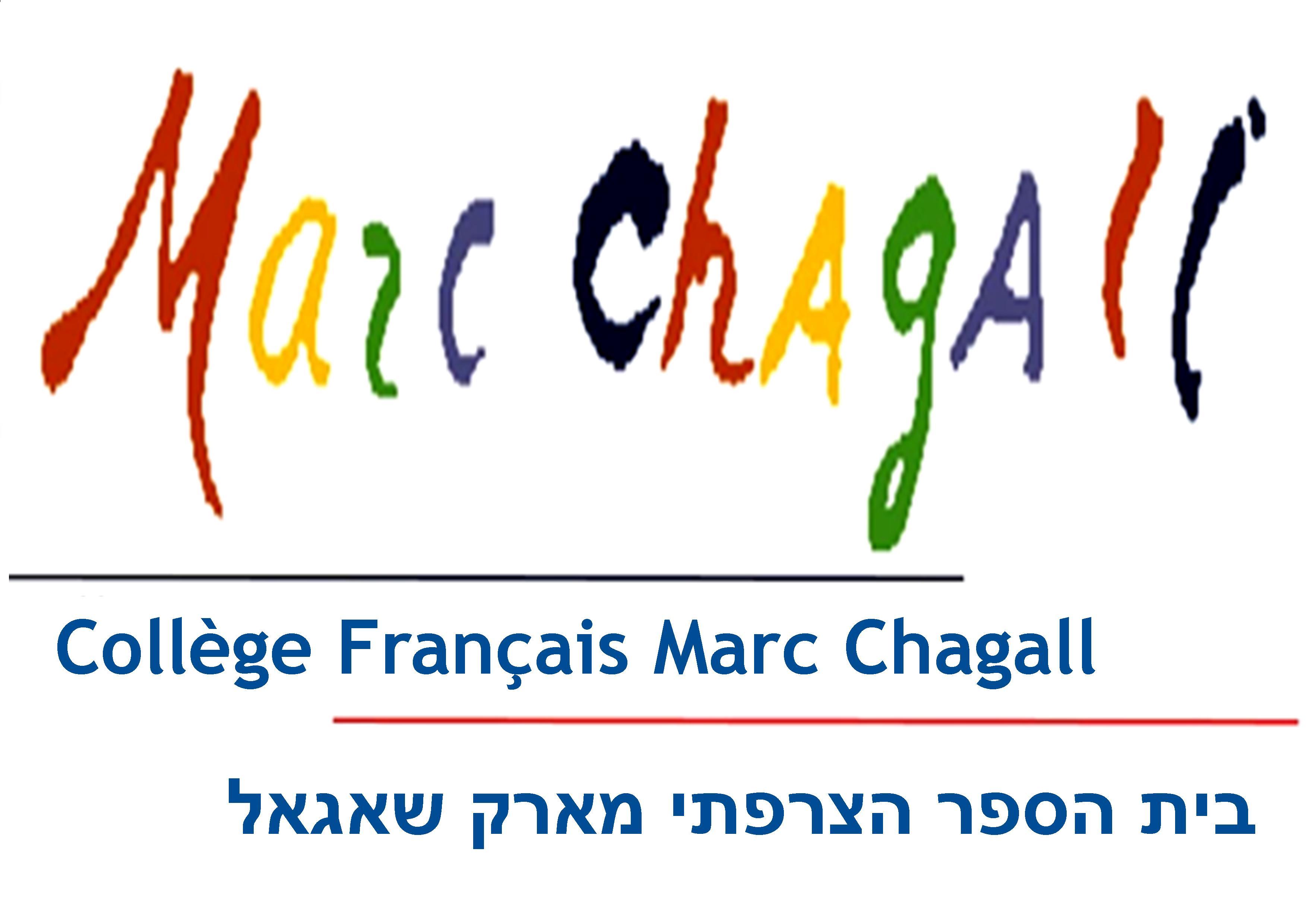 .2022-2023FICHE D'INSCRIPTION CANTINEREGISTRATION LUNCHNOM (NAME)  ……………….……………………………      PRENOM (First name) …………………………………..    CLASSE :  ……………………………..Prix du repas (price)  : 21 NIS par jour (per day)Date : Signature : 